Friday 15th January 2021Add the correct punctuation to the sentences below.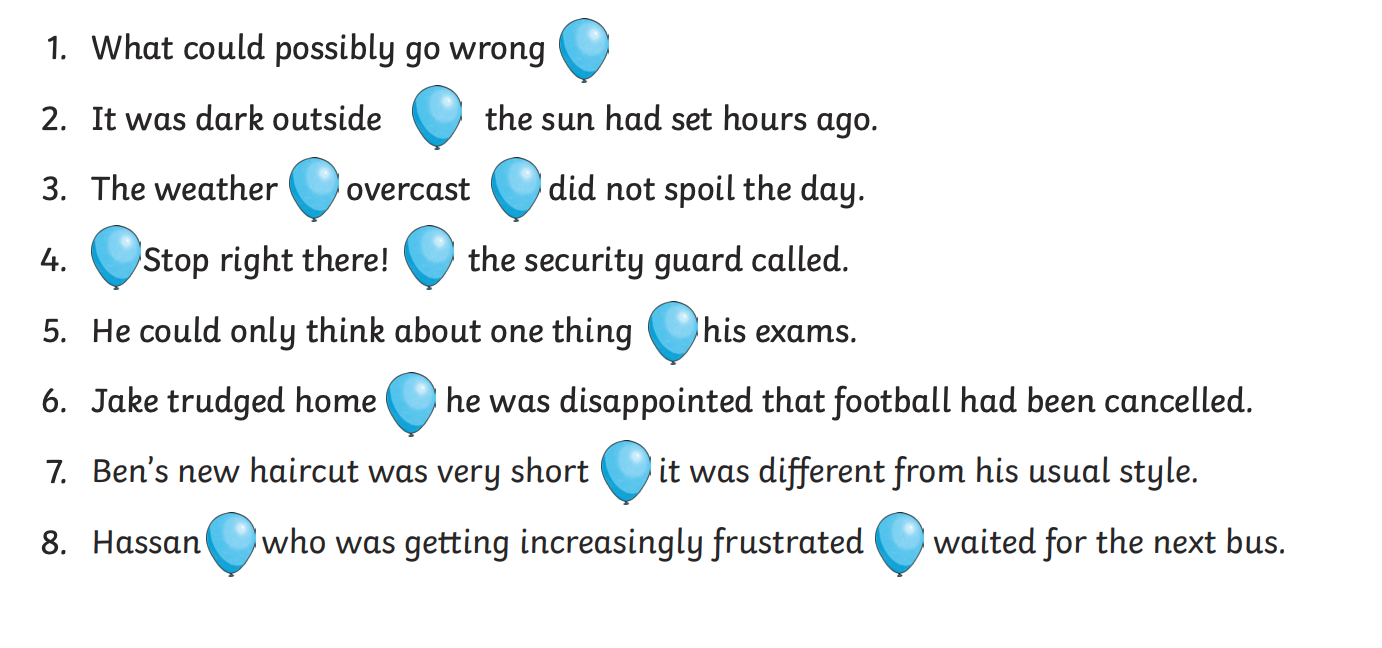 If you need a clue, these balloons will help you.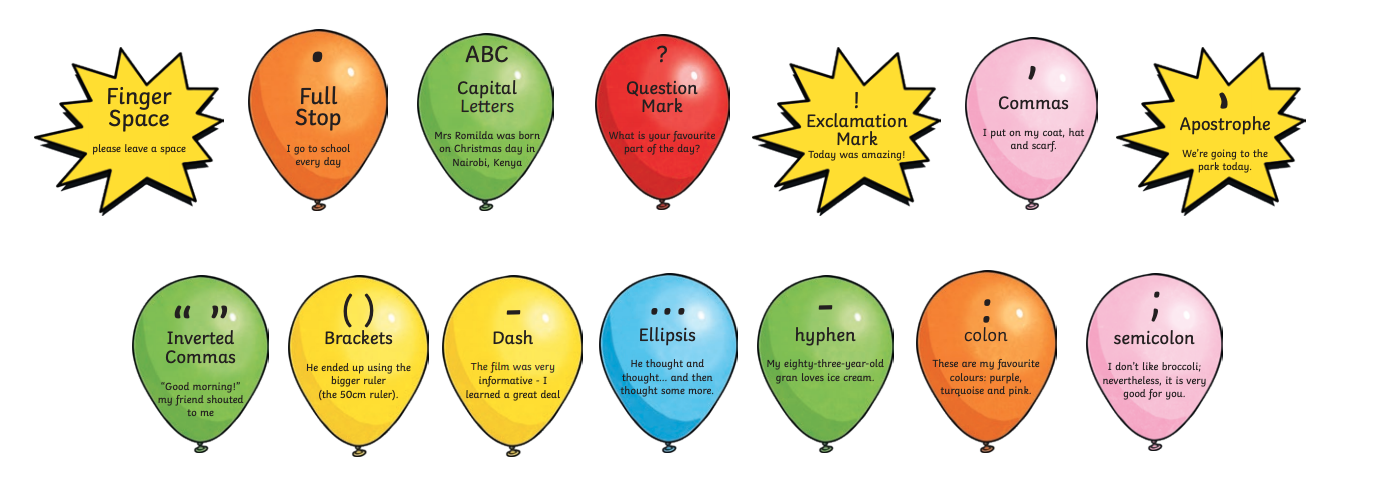 